Draga djeco i roditelji!Došli smo i do kraja našeg druženja. Na linku  možete pogledati kratku priču „Kućica“, a zatim možete zajedno poigrati igru „Put do škole“KUĆICAŽelim vam svima puno uspjeha u školi i da i dalje budete sretni i veseli.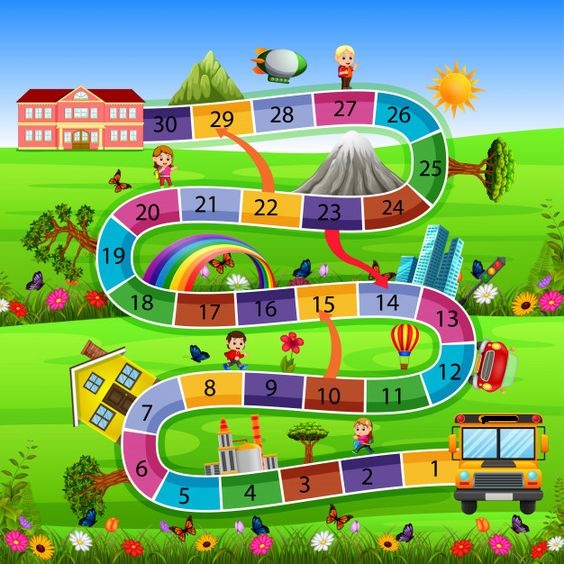 